Отделение социальной адаптации и реабилитации:Адрес: г. Гомель, ул. 50 лет БССР, 19Контактные телефоны: 8(0232) 34-97-92, 8 (0232) 29-59-38 каб. № 8Заведующий отделением Дайнеко Ирина СергеевнаОсновные направления деятельности отделения: - содействие в социальной адаптации и реабилитации граждан, находящихся в трудной жизненной ситуации, с составлением соответствующего плана реабилитации;- участие в пределах компетенции в деятельности по социальному патронату граждан (семей), находящихся в трудной жизненной ситуации; - оказание психологической помощи гражданам, находящимся в трудной жизненной ситуации (разрешение внутриличностных, межличностных и семейных конфликтов); - оказание консультативной помощи законным представителям несовершеннолетних в нормализации детско-родительских отношений, в обучении адекватным взаимоотношениям в семье;- проведение индивидуальных и групповых психологических консультаций с лицами, вышедшими из лечебно-трудовых профилакториев,  и лицами, вернувшимися из мест лишения свободы;- организация и проведение культурно-массовых мероприятий для семей, состоящих на учете в Центре;- прием документов для обеспечения граждан техническими средствами социальной реабилитации;- выдача технических средств социальной реабилитации инвалидам II группы через «пункт проката»;- выдача иностранной безвозмездной помощи для граждан, находящихся в трудной жизненной ситуации;- выдача вещей по средствам акции «Из рук в руки" для граждан, находящихся в трудной жизненной ситуации;- выдача удостоверений многодетным семьям;Для получения квалифицированной психологической помощи и поддержки работает телефон «Доверие» 34-97-92. Для эффективного ведения социально-психологической работы с населением в отделении оборудованы отдельные кабинеты для индивидуальной и групповой работы.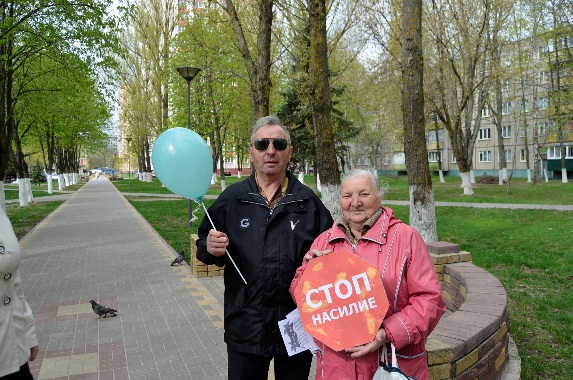 В целях социальной адаптации и реабилитации граждан различных возрастных и социальных групп, находящихся в трудной жизненной ситуации, в отделении работают клубы по интересам:«Жемчужинка»   - для приемных и опекунских семей; 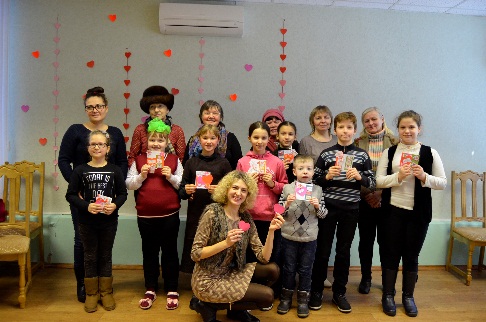  «Семья от А до Я»  - функционирует с целью повышения престижа и роли многодетной семьи в обществе;  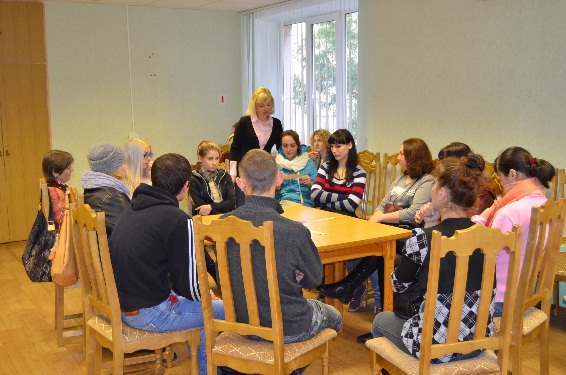 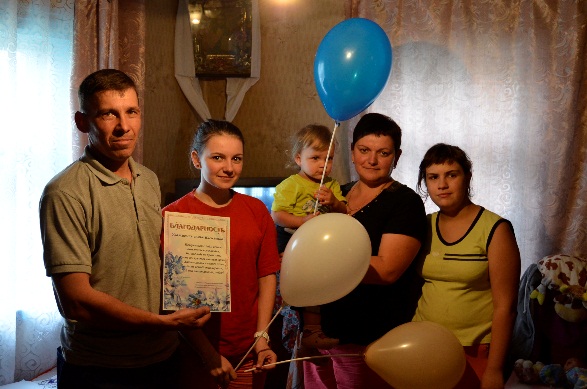 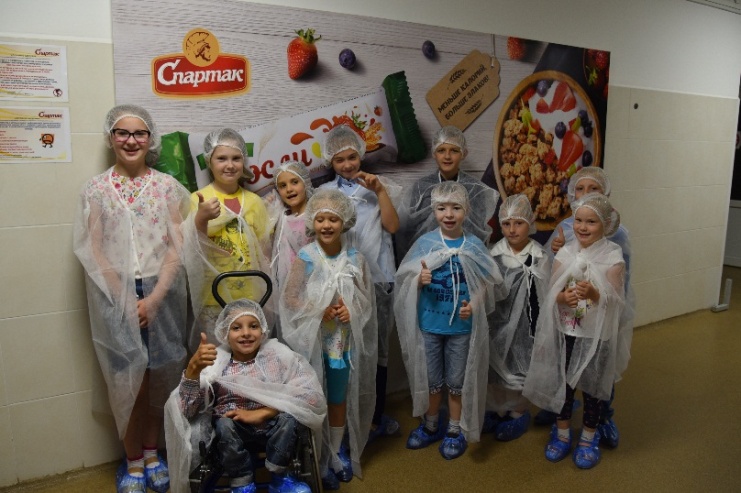  «Сердце ангела» - деятельность направлена на профилактику пьянства и алкоголизма, в том числе и среди подростков; «Школа Успешного родителя» - функционирует с целью повышения уровня компетентности лиц из числа детей-сирот и детей, оставшихся без попечения родителей, в вопросах семейного и общественного воспитания, поддержка всестороннего развития личности родителей и детей; проект «Изменим жизнь вместе» - профилактическая работа с лицами, чьи дети признаны нуждающимися в государственной защите, направленная на борьбу с алкогольной зависимостью, пропаганду здорового образа жизни, восстановление детско-родительских отношений.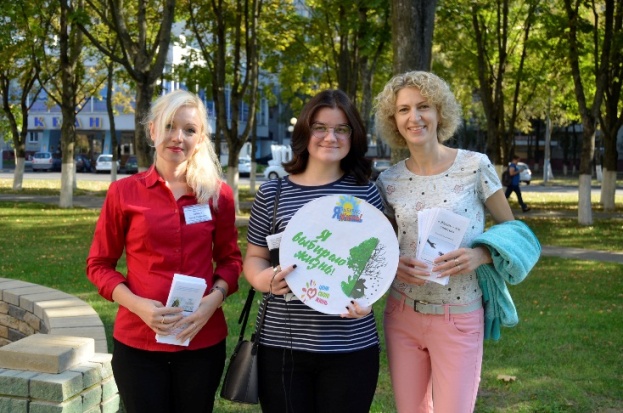 На базе отделения работает подростковый анонимный наркологический кабинет. Прием ведет заведующий подростковым отделением учреждения здравоохранения «Гомельский областной наркологический диспансер»  еженедельно по пятницам с 13 00 до 17 00. 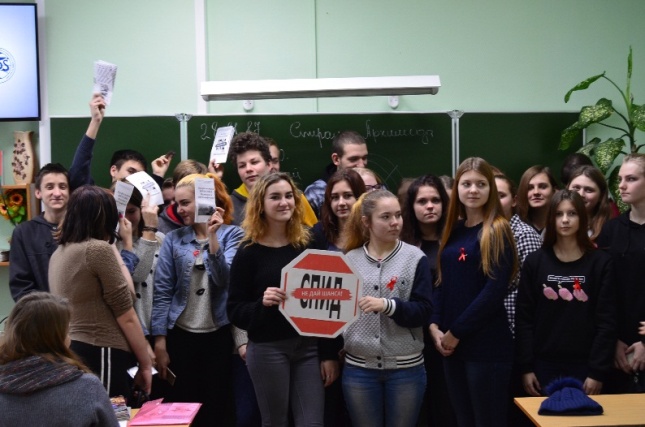 Психологи отделения:Перхунова Анна ИвановнаКучик Алина ИвановнаСпециалист по социальной работе отделения:Варфоломеева Ольга ГеннадьевнаОснач Кристина Юрьевна